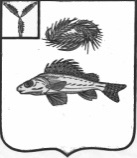 СОВЕТНОВОСЕЛЬСКОГО МУНИЦИПАЛЬНОГО ОБРАЗОВАНИЯЕРШОВСКОГО МУНИЦИПАЛЬНОГО РАЙОНАСАРАТОВСКОЙ ОБЛАСТИРЕШЕНИЕот 11.07.2022 года                                                                                         № 144-209«Об утверждении отчета об исполнениибюджета Новосельского  муниципальногообразования Ершовского муниципальногорайона Саратовской области за 1 полугодие  2022 года»На основании  ст. 51 Устава Новосельского муниципального образования Ершовского муниципального района Саратовской области СОВЕТ Новосельского муниципального образования РЕШИЛ: 1. Утвердить отчет об исполнении бюджета Новосельского муниципального образования за 1 полугодие 2022 года по доходам в сумме 4245,0 тыс. руб. ( план 21502,2 тыс. руб.), расходам 4488,4 тыс. руб. ( план 21951,6 тыс. руб.), согласно приложению 1,2,3,4,5,6,7.2. Настоящее решение обнародовать и разместить на официальном сайте Новосельского муниципального образования в сети Интернет.Глава Новосельскогомуниципального образования:                                                 И.П.Проскурнина1.1.     Приложение № 1 изложить в следующей редакции:                                                                                    Приложение № 1к Решению Совета                                                                                     Новосельского муниципального                                                                                   Образования Ершовского района	Саратовской области                                                                                                  от 24.12.2021 г	№ 131-189Объем поступлений доходов в бюджет Новосельского муниципального образования  Ершовского муниципального района Саратовской областипо кодам классификации на2022год  и плановый период 2023 и 2024 годов(тыс.рублей)1.2. Приложение № 2 изложить в следующей редакции:Приложение № 2 к Решению Совета Новосельского муниципального образования Ершовского района Саратовской областиот 24.12.2021 г.	№ 131-189Источники финансирования дефицита бюджета новосельскогомуниципальногообразованияЕршовского муниципального района Саратовской области на 2022 год и плановый период 2023 и 2024 годов1.3. Приложение № 3 изложить в следующей редакции:Приложение № 3 к Решению Совета Новосельского муниципального образования Ершовского района Саратовской областиот 24.12.2021 г	№ 131-189Объем и распределение бюджетных ассигнований бюджета Новосельскогомуниципального образования  Ершовского муниципального района Саратовской области по разделам,
подразделам, целевым статьям (муниципальным программам и
непрограммным направлениям деятельности), группам  видов расходов бюджетана 2022 год и плановый период 2023 и 2024 годов(тыс. рублей)1.4. Приложение № 4 изложить в следующей редакции:Приложение № 4 к Решению Совета Новосельского муниципального образования Ершовского района Саратовской областиот 24.12.2021 г.	№  131-189Ведомственная структура расходов бюджета Новосельского  муниципального образования  Ершовского муниципального района Саратовской областина 2022 год и плановый период 2023 и 2024 годов(тыс. рублей)1.5. Приложение № 5 изложить  в следующей редакции:Приложение № 5к Решению Совета Новосельского муниципального образования Ершовского района Саратовской областиот 24.12.2021 г.	№ 131-189Перечень муниципальных программ Новосельского  муниципального образования  Ершовского муниципального района Саратовской области,финансовое обеспечение которых, предусмотрено расходной частью бюджета Новосельскогомуниципального образования  Ершовского муниципального района Саратовской областина 2022 год  и плановый период  2023 и 2024 годов (тыс. рублей)1.6. Приложение № 6 изложить в следующей редакции:Приложение № 6 к Решению Совета Новосельского муниципального образования Ершовского района Саратовской областиот 24.12.2021 г № 131-189Объем и распределение бюджетных ассигнований по целевым статьям муниципальных программ  муниципального образования, группам  видов расходов классификации расходов бюджета 	Новосельского муниципального образования Ершовского района Саратовской области на 2022 год и плановый период 2023 и 2024 годов(тыс. рублей)1.7. Приложение № 7 изложить в следующей редакции:Приложение № 7 к Решению Совета Новосеьского муниципального образования Ершовского района Саратовской областиот 24.12.2021 г.	№ 131-189Объем и распределение бюджетных ассигнований бюджетаНовосельского муниципального образования  Ершовского муниципального района Саратовской области, направляемых на исполнение публичных нормативных обязательств на  2022 год и плановый период  2023 и 2024 годов(тыс. рублей)Глава Новосельскогго МО:                                                                              И.П.ПроскурнинаГлавныйадминистратордоходовбюджетаВида и подвида доходов бюджетаНаименование доходовГлавныйадминистратордоходовбюджетаВида и подвида доходов бюджетаНаименование доходовСумма, (тыс. руб)Факт. испол.%Испол.000100 00000 00 0000 000НАЛОГОВЫЕ И НЕНАЛОГОВЫЕ ДОХОДЫ9090,03762,141,0НАЛОГОВЫЕ ДОХОДЫ8651,13715,942,0000101 00000 00 0000 000Налоги на прибыль, доходы2120,1924,243,0000101 02000 01 0000 110Налог на доходы физических лиц2120,1924,243,0000103 02000 01 0000 110Акцизы по подакцизным товарам ( продукции), производимым на территории РФ2653,41449,355,0000103 02000 01 0000 110Акцизы по подакцизным товарам ( продукции), производимым на территории РФ2653,41449,355,0000105 00000 00 0000 000Налоги на совокупный доход1315,61055,980,2000105 03000 01 0000 110Единый сельскохозяйственный налог1315,61055,980,2000106 00000 00 0000 000Налоги на имущество2547,0281,411,0000106 01000 00 0000 110Налог на имущество 363,041,911,0000106 06000 00 0000 110Земельный налог 2184,0239,511,0000108 00000 00 0000 000Государственная пошлина15,05,13,4717108 04020 01 0000 110Госпошлина за совершение  нотариальных действий15,05,13,4НЕНАЛОГОВЫЕ ДОХОДЫ438,946,210,0000111 00000 00 0000 000Доходы от использования имущества, находящегося в государственной  и муниципальной собственности128,939,631,0717111 05035 10 0000 120Доходы от сдачи в аренду имущества, находящегося в оперативном управлении органов управления сельских поселений и созданных ими учреждений (за исключением имущества муниципальных бюджетных и автономных учреждений)128,939,631,0000114 02000 00 0000 000Доходы от реализации имущества, находящегося в государственной и муниципальной собственности (за исключением движимого имущества бюджетных и автономных учреждений, а также имущества государственных и муниципальных унитарных предприятий, в том числе казенных)300,000717114 02053 10 0000 410Доходы от реализации имущества, находящегося в государственной и муниципальной собственности (за исключением движимого имущества бюджетных и автономных учреждений, а также имущества государственных и муниципальных унитарных предприятий, в том числе казенных)300,000000116 00000 00 0000 000Штрафы,санкции,возмещение ущерба10,06,666,0717116 02020 02 0000 140Административные штрафы, установленные законами субъектов Российской Федерации об административных правонарушениях, за нарушение муниципальных правовых актов10,06,666,0ИТОГО ДОХОДОВ9090,03762,141,4000200 00000 00 0000 000Безвозмездные поступления12412,2482,93,8000202 00000 00 0000 000Безвозмездные поступления от других бюджетов бюджетной системы Российской Федерации12412,2482,93,8000202 10000 00 0000 000Дотации бюджетам субъектов Российской Федерации и муниципальных образований163,982,050,0000202 16001 00 0000 150Дотации на выравнивание бюджетной обеспеченности163,9        82,050,0717202 16001 10 0002 150Дотации бюджетам сельских поселений на выравнивание бюджетной обеспеченности за счёт субвенций из областного бюджета163,9       82,050,0000202 200000 00 0000 000Субсидии бюджетам субъектов Российской Федерации и муниципальныхобразований11699,1        00717 Субсидии  бюджетам поселений области на осуществление дорожной деятельности в отношении автомобильных дорог общего пользования местного значения в границах населенных пунктов сельсих поселений за счет средств областного дорожного фонда8754,000717202 25243 10 0000 150Субсидии бюджетам сельских поселений на строительство и реконструкцию (модернизацию) объектов питьевого водоснабжения717 202 25299 10 0000 150     Субсидии бюджетам сельских поселений на софинансирование расходных обязательств субъектов Российской Федерации, связанных с реализацией федеральной целевой программы"Увековечение памяти погибших при защите Отечества на 2019 - 2024 годы"717202 25228 10 0000 150Субсидия бюджетам поселений области на оснащение объектов спортивной инфраструктуры спортивно-технологическим оборудованием2945,100000202 30000 00 0000 000Субвенции бюджетам субъектов Российской Федерации и муниципальных образований249,2100,940,5717202 35118 10 0000 150Субвенции бюджетам сельских поселений на осуществление первичного воинского учета  органами местного самоуправления поселений, муниципальных и городских округов249,2100,940,5000207 00000 00 0000 000Прочие безвозмездные поступления300,0300,0100000207 05030 10 0000 150Прочие безвозмездные поступления в бюджеты сельских поселений300,0300,0100717207 05030 10 0000 150Прочие безвозмездные поступления в бюджеты сельских поселений300,0300,0100ВСЕГО ДОХОДОВ21502,24245,019,7Превышение доходов над расходами(- дефицит, + профицит)449,4Код бюджетной классификации наименование2022 годФакт испол.% испол.717 0105 0000 00 0000 000Изменеие остатков средств на счет по учету средств бюджета449,4717 0105 0201 10 0000 510 Увеличение прочих остатков денежных средств бюджетов поселений-21502,24245,019,7717 0105 0201 10 0000 610 Уменьшение прочих остатков денежных средств бюджетов поселений21951,6 4488,420,4Итого:449,4НаименованиеКодразделаКодподразделаКодцелевойстатьиКодцелевойстатьиКод вида расходовКод вида расходов Сумма(тыс. руб)Факт.  испол.      Факт.  испол.      Факт.  испол.      %испол.Общегосударственные вопросы0100004930,41920,21920,21920,238,9Функционирование высшего должностного лица субъекта Российской Федерации и муниципального образования0102021094,0410,6410,6410,637,5Выполнение функций органами местного самоуправления010202410 00 00000410 00 000001094,0410,6410,6410,637,5Обеспечение деятельности представительного органа  местного самоуправления010202411 00 00000411 00 000001094,0410,6410,6410,637,5Расходы на обеспечение деятельности главы  муниципального образования010202411 00 02000411 00 020001094,0410,6410,6410,637,5Расходы на выплаты персоналу в целях обеспечения выполнения функций государственными (муниципальными) органами, казенными учреждениями010202411 00 02000411 00 020001001094,0410,6410,6410,637,5Функционирование Правительства Российской Федерации, высших исполнительных органов государственной власти субъектов Российской Федерации, местных администраций 0104043747,41509,61509,61509,640,3Выполнение функций органами местного самоуправления010404410 00 00000410 00 000003693,61482,71482,71482,740,2Обеспечение деятельности органов исполнительной власти010404413 00 00000413 00 000003693,61482,71482,71482,740,2Расходы на обеспечение функций центрального аппарата010404413 00 02200413 00 022003585,63585,61438,91438,940,2Расходы на выплаты персоналу в целях обеспечения выполнения функций государственными (муниципальными) органами, казенными учреждениями010404413 00 02200413 00 022001003181,63181,61277,61277,640,2Закупка товаров, работ и услуг для государственных (муниципальных) нужд010404413 00 02200413 00 02200200395,8395,8153,1153,138,6Иные бюджетные ассигнования010404413 00 02200413 00 022008008,28,28,28,2100Уплата земельного налога, налога на имущество  и транспортного налога органами местного самоуправления010404413 00 06100413 00 06100108,0108,043,843,840,5Иные бюджетные ассигнования010404413 00 06100413 00 06100800108,0108,043,843,840,5Предоставление межбюджетных трансфертов 010404960 00 00000960 00 0000053,853,826,926,950Предоставление межбюджетных трансфертов из бюджетов поселений010404961 00 00000961 00 0000053,853,826,926,950Межбюджетные трансферты, передаваемые бюджетам муниципальных районов из бюджетов поселений на осуществление части полномочий по решению вопросов местного значения соответствии с заключёнными соглашениями в части формирования и исполнения бюджетов поселений010404961 00 03010961 00 0301053,853,826,926,950Межбюджетные трансферты010404961 00 03010961 00 0301050053,853,826,926,950Резервные  фонды0111119,09,0000Программа муниципального образования0111119,09,0000Развитие муниципального управления муниципального образования на 2021-2024 годы011111770 00 00000770 00 000009,09,0000подпрограмма «Управление муниципальными финансами в муниципальном образовании»011111773 01 00000773 01 000009,09,0000Управление резервными средствами011111773 01 00001773 01 000019,09,0000Средства, выделяемые из резервного фонда администрации муниципального образования011111773 01 00001773 01 000019,09,0000Иные бюджетные ассигнования011111773 01 00001773 01 000018009,09,0000Другие общегосударственные вопросы01131380,080,0000Мероприятия в сфере приватизации и продажи муниципального имущества муниципального образования011313440 00 00000440 00 0000080,080,0000Оценка недвижимости, признания прав и регулирования отношений по муниципальной собственности011313440 00 06600440 00 0660080,080,0000Закупка товаров, работ и услуг для государственных (муниципальных) нужд011313440 00 06600440 00 0660020080,080,0000Национальная оборона020000249,2249,2100,9100,940,5Мобилизационная и вневойсковая подготовка020303249,2249,2100,9100,940,5Осуществление переданных полномочий  РФ020303900 00 00000900 00 00000249,2249,2100,9100,940,5Осуществление переданных полномочий  РФ за счет субвенций из федерального бюджета020303902 00 00000902 00 00000249,2249,2100,9100,940,5Осуществление первичного воинского учета органами местного самоуправления поселений, муниципальных и городских округов02030390 2 00 5118090 2 00 51180249,2249,2100,9100,940,5Расходы на выплаты персоналу в целях обеспечения выполнения функций государственными (муниципальными) органами, казенными учреждениями020303902 00 51180902 00 51180100245,2245,2100,9100,941,2Закупка товаров, работ и услуг для государственных (муниципальных) нужд020303902 00 51180902 00 511802004,04,0000Национальная безопасность и правоохранительная деятельность030000100,0100,0000Защита населения и территории от чрезвычайных ситуаций природного и техногенного характера, пожарная безопасность031010100,0100,0000Программа муниципального образования031010100,0100,0000Защита населения и территорий от чрезвычайных ситуаций , обеспечение пожарной безопасности в муниципальном образованиина 2022-2024 годы031010820 00 00000820 00 00000100,0100,0000подпрограмма « Обеспечение пожарной безопасности на территории муниципального образования»031010821 00 01100821 00 01100100,0100,0000Закупка товаров, работ и услуг для государственных    ( муниципальных) нужд031010821 00 01100821 00 01100200100,0100,0000Национальная экономика04000011507,411507,411507,41485,112,9Водное хозяйство040000100,0100,0100,0100,0100Программа муниципального образования040606100,0100,0100,0100,0100Обеспечение населения доступным жильем и развитие жилищной коммунальной инфраструктуры муниципального образованияна 2022-2024 годы040606720 00 00000720 00 00000100,0100,0100,0100,0100подпрограмма «Обеспечение населения муниципального образования водой питьево-хозяйственного назначения »040606726 00 00000726 00 00000100,0100,0100,0100,0100Обеспечение населения муниципального образования водой питьево-хозяйственного назначения040606726 00 01100726 00 01100100,0100,0100,0100,0100Закупка товаров, работ и услуг для государственных                   ( муниципальных) нужд040606726 00 01100726 00 01100200100,0100,0100,0100,0100Дорожное хозяйство (дорожные фонды)04090911407,411407,411407,41385,112,2Программа муниципального образования04090911407,411407,411407,41385,112,2Развитие транспортной системы  на территории муниципального образования на 2022-2024 годы040909780 00 00000780 00 0000011407,411407,411407,41385,112,2Подпрограмма  « Капитальный ремонт, ремонт  и содержание автомобильных дорог местного значения в границах поселения, находящихся муниципальной собственности»040909782 00 00000782 00 000002653,42653,42653,41385,152,2Капитальный ремонт, ремонт и содержание автомобильных дорог местного значения в границах поселения, находящихся в муниципальной собственности040909782 00 10210782 00 102102653,42653,42653,41385,152,2Капитальный ремонт, ремонт и содержание автомобильных дорог местного значенияв границах поселения, находящихся в муниципальной собственности за счет средств дорожного фонда муниципального образования ( акцизы)040909782 00 10211782 00 102112653,42653,42653,41385,152,2Закупка товаров, работ и услуг для государственных                   ( муниципальных) нужд040909782 00 10211782 00 102112002653,42653,42653,41385,152,2Мероприятие « Осуществление дорожной деятельности в отношении автомобильных дорог общего   пользования местного значения в границах населенных пунктов сельских поселений за счет средств областного дорожного фонда040909782 02  00000782 02  000008754,08754,08754,000Осуществление дорожной деятельности в отношении автомобильных дорог общего пользования местного значения в границах населенных пунктов сельских поселений за счет средств областного дорожного фонда040909782 02 D7610782 02 D76108754,08754,08754,000Закупка товаров, работ и услуг для государственных (муниципальных) нужд040909782 02 D7610782 02 D76102008754,08754,08754,000Жилищно-коммунальное хозяйство0500001556,71556,71556,7  361,323,2Коммунальное хозяйство050202858,5858,5858,597,711.,4Программа муниципального образования050202858,5858,5858,597,711,4Обеспечение населения доступным жильем и развитие жилищной коммунальной инфраструктуры муниципального образованияна 2022-2024 годы050202720 00 00000720 00 00000858,5858,5858,597,711,4подпрограмма «Обеспечение населения муниципального образования водой питьево-хозяйственного назначения »050202726 0000000726 0000000858,5858,5858,597,711,4Обеспечение населения муниципального образования водой питьево-хозяйственного назначения050202726 0001100726 0001100858,5858,5858,597,711,4Закупка товаров, работ и услуг для государственных (муниципальных) нужд050202726 0001100726 0001100200858,5858,5858,597,711,4Благоустройство050303698,2698,2698,2263,637,7Программа муниципального образования050303698,2698,2698,2263,637,7Благоустройство на территории муниципального образования на 2021-2024 годы050303840 00 00000840 00 00000698,2698,2698,2263,637,7подпрограмма «Уличное освещение»050303840 00 01111840 00 01111378,2378,2378,2175,346,3Закупка товаров, работ и услуг для государственных (муниципальных) нужд050303840 00 01111840 00 01111200378,2378,2378,2175,346,3подпрограмма « Развитие благоустройства на территории муниципального образования»050303840 00 01113840 00 01113320,0320,0320,088,327,6Закупка товаров, работ и услуг для государственных (муниципальных) нужд050303840 00 01113840 00 01113200320,0320,0320,088,327,6Социальная политика10000062,862,862,822,836,3Пенсионное обеспечение10010162,862,862,822,836,3Программа муниципального образования10010162,862,862,822,836,3Социальная поддержка и социальное обслуживание граждан  муниципального образования на 2022-2024 годы 100101800 00 00000800 00 0000062,862,862,822,836,3подпрограмма «Социальная поддержка граждан»100101802 01 00000802 01 0000062,862,862,822,836,3Доплата к пенсиям муниципальным служащим100101802 01 01117802 01 0111762,862,862,822,836,3Социальное обеспечение и иные выплаты  населению100101802 01 01117802 01 0111730062,862,862,822,836,3Физическая культура и спорт1100003545,13545,13545,1    598,116,8Массовый спорт1102023545,13545,13545,1598,116,8Программа муниципального образования1102023545,13545,13545,1598,116,8Развитие физической культуры и массового спорта на 2022 год в Новосельском МО110202740 00 00000740 00 000003545,13545,13545,1598,116,8подпрограмма «Материально-техническая база спорта»110202745 00 00000745 00 000003545,13545,13545,1598,116,8Реализация регионального проекта (программы) в целях выполнения задач федерального проекта «Спорт – норма жизни»110202745P5 00000745P5 000002945,12945,12945,100Оснащение объектов спортивной инфраструктуры спортивно-технологическим оборудованием (создание малых спортивных площадок, монтируемых на открытых площадках или в закрытых помещениях, на которых возможно проводить тестирование населения в соответствии со Всероссийским физкультурно-спортивным комплексом «Готов к труду и обороне» (ГТО))110202745 P5 52281745 P5 522812945,12945,12945,100Закупка товаров, работ и услуг для государственных (муниципальных) нужд110202745 P5 52281745 P5 522812002945,12945,12945,100Мероприятия в целях выполнения регионального проекта по «Материально-техническая база спорта (ГТО) за счет средств местного бюджета110202745Р5Д1300745Р5Д1300600,0600,0600,0598,199,7Закупка товаров, работ и услуг для государственных (муниципальных) нужд110202745Р5Д1300745Р5Д1300200600,0600,0600,0598,199,7Всего расходов:21951,621951,621951,64488,420,4Наименование главного распорядителя средств бюджета  Новосельского муниципального образования, разделов, подразделов, целевых статей и видов расходовКод главного распорядителя средств бюджетаКоды классификации расходов бюджетаКоды классификации расходов бюджетаКоды классификации расходов бюджетаКоды классификации расходов бюджетаКоды классификации расходов бюджетаКоды классификации расходов бюджетаКоды классификации расходов бюджетаКоды классификации расходов бюджетаНаименование главного распорядителя средств бюджета  Новосельского муниципального образования, разделов, подразделов, целевых статей и видов расходовКод главного распорядителя средств бюджетаРазделПодразделЦелеваястатьяВидрасходовНаименование главного распорядителя средств бюджета  Новосельского муниципального образования, разделов, подразделов, целевых статей и видов расходовКод главного распорядителя средств бюджетаРазделПодразделЦелеваястатьяВидрасходов	2020222	Сумма(тыс. рубФакт. исполФакт. испол% исполн.1234567889Администрация  Новосельского  МО71720857,64077,84077,819,5Общегосударственные вопросы71701001094,0410,6410,637,5Функционирование высшего должностного лица субъекта Российской Федерации и муниципального образования71701021094,0410,6410,637,5Выполнение функций органами местного самоуправления7170102410 00 000001094,0410,6410,637,5Обеспечение деятельности представительного органа местного самоуправления7170102411 00 000001094,0410,6410,637,5Расходы на обеспечение деятельности главы муниципального образования7170102411 00 020001094,0410,6410,637,5Расходы на выплату персоналу в целях обеспечения выполнения функций государственными              ( муниципальными) органами, казенными учреждениями7170102411 00 020001001094,0410,6410,637,5Общегосударственные вопросы71701003836,41509,61509,639,4Функционирование Правительства Российской Федерации, высших исполнительных органов государственной власти субъектов Российской Федерации, местных администраций 71701043747,41509,61509,640,3Выполнение функций органами местного самоуправления7170104410 00 000003693,61482,71482,740,2Обеспечение деятельности органов исполнительной власти7170104413 00 000003693,61482,71482,740,2Расходы на обеспечение функций центрального аппарата7170104413 00 022003585,61438,91438,940,2Расходы на выплаты персоналу в целях обеспечения выполнения функций государственными (муниципальными) органами, казенными учреждениями7170104413 00 022001003181,61277,61277,640,2Закупка товаров, работ и услуг для государственных (муниципальных) нужд7170104413 00 02200200395,8153,1153,138,6Иные бюджетные ассигнования7390103411 00 022008008,28,28,2100Уплата земельного налога, налога на имущество  и транспортного налога органами местного самоуправления7170104413 00 06100108,043,843,840,5Иные бюджетные ассигнования7170104413 00 06100800108,043,843,840,5Предоставление межбюджетных трансфертов 7170104960 00 0000053,826,926,950Предоставление межбюджетных трансфертов из бюджетов поселений7170104961 00 0000053,826,926,950Межбюджетные трансферты, передаваемые бюджетам муниципальных районов из бюджетов поселений на осуществление части полномочий по решению вопросов местного значения соответствии с заключёнными соглашениями в части формирования и исполнения бюджетов поселений7170104961 00 0301053,826,926,950Межбюджетные трансферты7170104961 00 0301050053,826,926,950Резервные  фонды71701119,0000Программа муниципального образования71701119,0000Развитие муниципального управления муниципального образования на 2021-2024 годы7170111770 00 000009,0000подпрограмма «Управление муниципальными финансами в муниципальном образовании»7170111773 01 000009,0000Управление резервными средствами7170111773 01 000019,0000Средства, выделяемые из резервного фонда администрации муниципального образования7170111773 01 000019,0000Иные бюджетные ассигнования7170111773 01 000018009,0000Другие общегосударственные вопросы717011380,0     0     0    0Мероприятия в сфере приватизации и продажи муниципального имущества муниципального образования7170113440 00 0000080,0000Оценка недвижимости, признания прав и регулирования отношений по муниципальной собственности7170113440 00 0660080,0000Закупка товаров, работ и услуг для государственных (муниципальных) нужд7170113440 00 0660020080,0000Национальная оборона7170200249,2100,9100,940,5Мобилизационная и вневойсковая подготовка7170203249,2100,9100,940,5Осуществление переданных полномочий  РФ7170203900 00 00000249,2100,9100,940,5Осуществление переданных полномочий  РФ за счет субвенций из федерального бюджета7170203902 00 00000249,2100,940,540,5Осуществление первичного воинского учета органами местного самоуправления поселений, муниципальных и городских округов717020390 2 00 51180249,2100,940,540,5Расходы на выплаты персоналу в целях обеспечения выполнения функций государственными (муниципальными) органами, казенными учреждениями7170203902 00 51180100245,2100,940,540,5Закупка товаров, работ и услуг для государственных (муниципальных) нужд7170203902 00 511802004,0000Национальная безопасность и правоохранительная деятельность7170300100,0000Защита населения и территории от чрезвычайных ситуаций природного и техногенного характера, пожарная безопасность7170310100,0000Программа муниципального образования7170310100,0000Защита населения и территорий от чрезвычайных ситуаций , обеспечение пожарной безопасности в муниципальном образованиина 2022-2024 годы7170310820 00 00000100,0000подпрограмма « Обеспечение пожарной безопасности на территории муниципального образования»7170310821 00 01100100,0000Закупка товаров, работ и услуг для государственных                                               ( муниципальных) нужд7170310821 00 01100200100,0000Национальная экономика717040011507,41485,112,912,9Водное хозяйство7170406100,0100,0100100Программа муниципального образования7170406100,0100,0100100Обеспечение населения доступным жильем и развитие жилищной коммунальной инфраструктуры муниципального образованияна 2022-2024 годы7170406720 00 00000100,0100,0100,0100,0подпрограмма «Обеспечение населения муниципального образования водой питьево-хозяйственного назначения »7170406726 00 01100100,0100,0100,0100,0Обеспечение населения муниципального образования водой питьево-хозяйственного назначения7170406726 00 01100100,0100,0100,0100,0Закупка товаров, работ и услуг для государственных                       ( муниципальных) нужд7170406726 00 01100200100,0100,0100,0100,0Дорожное хозяйство (дорожные фонды)717040911407,41385,112,212,2Программа муниципального образования717040911407,41385,112,212,2Развитие транспортной системы  на территории муниципального образования на 2022-2024 годы7170409780 00 0000011407,41385,112,212,2Подпрограмма « Капитальный ремонт, ремонт и содержание автомобильных дорог местного значения в границах поселения, находящихся в муниципальной собственности»7170409782 00 000002653,41385,152,252,2Капитальный ремонт, ремонт и содержание автомобильных дорог местного значения в границах поселения, находящихся в муниципальной собственности7170409782 00 102102653,41385,152,252,2Капитальный ремонт, ремонт и содержание автомобильных дорог местного значения в границах поселения, находящихся в муниципальной собственности за счет средств дорожного фонда муниципального образования                ( акцизы)7170409780 00 102112653,41385,11385,152,2Закупка товаров, работ и услуг для государственных ( муниципальных) нужд7170409782 00 102112002653,41385,11385,152,2Мероприятие « Осуществление дорожной деятельности в отношении автомобильных дорог общего пользования местного значения в границах населенных пунктов сельских поселений за счет областного дорожного фонда7170409782 02 000008754,0000Осуществление дорожной деятельности в отношении автомобильных дорог общего пользования местного значения в границах  населенных пунктов сельских поселений за счет средств областного дорожного фонда7170409782 02 D76108754,0000Закупка  товаров, работ и услуг для государственных ( муниципальных) нужд7170409782 02 D76102008754,0000Жилищно-коммунальное хозяйство71705001556,7361,3361,323,2Коммунальное хозяйство7170502858,597,797,711,4Программа муниципального образования7170502858,597,797,711,4Обеспечение населения доступным жильем и развитие жилищной коммунальной инфраструктуры муниципального образования   на 2022-2024 годы7170502720 00 00000   858,597,797,711,4подпрограмма «Обеспечение населения муниципального образования водой питьево-хозяйственного назначения »7170502726 0000000   858,597,797,711,4Обеспечение населения муниципального образования водой питьево-хозяйственного назначения7170502726 0001100   858,597,797,711,4Закупка товаров, работ и услуг для государственных (муниципальных) нужд7170502726 0001100200   858,597,797,711,4Благоустройство7170503698,2263,6263,637,7Программа муниципального образования7170503698,2263,6263,637,7Благоустройство на территории муниципального образования на 2021-2024 годы7170503840 00 00000698,2263,6263,637,7подпрограмма «Уличное освещение»7170503840 00 01111378,2175,3175,346,3Закупка товаров, работ и услуг для государственных (муниципальных) нужд7170503840 00 01111200378,2175,3175,346,3подпрограмма « Развитие благоустройства на территории муниципального образования»7170503840 00 01113320,088,388,327,6Закупка товаров, работ и услуг для государственных (муниципальных) нужд7170503840 00 01113200320,088,388,327,6Социальная политика717100062,822,822,836,3Пенсионное обеспечение717100162,822,822,836,3Программа муниципального образования717100162,822,822,836,3Социальная поддержка и социальное обслуживание граждан  муниципального образования на 2022-2024 годы7171001800 00 0000062,822,822,836,3подпрограмма «Социальная поддержка граждан»7171001802 01 0000062,822,822,836,3Доплата к пенсиям муниципальным служащим7171001802 01 0111762,822,822,836,3Социальное обеспечение и иные выплаты  населению7171001802 01 0111730062,822,822,836,3Физическая культура и спорт71711003545,1  598,1  598,116,8Массовый спорт71711023545,1598,1598,116,8Программа муниципального образования71711023545,1 598,1 598,116,8Развитие физической культуры и массового спорта  на 2022 год в Новосельском МО717110274000000003545,1598,1598,116,8подпрограмма «Материально-техническая база спорта»717110274500000003545,1598,1598,116,8Реализация регионального проекта (программы) в целях выполнения задач федерального проекта «Спорт – норма жизни»7171102745P5 000002945,1000Оснащение объектов спортивной инфраструктуры спортивно-технологическим оборудованием (создание малых спортивных площадок, монтируемых на открытых площадках или в закрытых помещениях, на которых возможно проводить тестирование населения в соответствии со Всероссийским физкультурно-спортивным комплексом «Готов к труду и обороне» (ГТО))7171102745 P5 522812945,1      0      0      0Закупка товаров, работ и услуг для государственных (муниципальных) нужд7171102745 P5 522812002945,1     0     0       0Мероприятия в целях выполнения регионального проекта помМатериально-техническая база спорта (ГТО) за счет средств местного бюджета7171102745Р5Д1300600,0598,1598,1    99,7Закупка товаров, работ и услуг для государственных (муниципальных) нужд7171102745Р5Д1300200600,0    598,1    598,1     99,7Всего расходов:21951,64488,44488,420,4№п/пНаименование муниципальной программы№п/пНаименование муниципальной программыСумма(тыс. руб)Фактисполн.%испол1Развитие муниципального  управления муниципального образования на 2021-2024 годы9,0002Защита населения и территории от чрезвычайных ситуаций, обеспечение пожарной безопасности в муниципальном образовании на 2022- 2024 годы100,0003Развитие транспортной системы на территории муниципального образования на 2022-2024 годы11407,91385,112,24Обеспечение населения доступным жильем и развитие жилищной коммунальной инфраструктуры муниципального образования на 2022-2024 годы958,5197,720,65Благоустройство на территории  муниципального  образования на 2021-2024 годы698,2263,637,76Социальная поддержка и социальное обслуживание граждан муниципального образования на 2022-2024 годы 62,822,836,37Развитие физической культуры  и массового спорта на 2022 год в Новосельском МО 3545,1598,116,8Итого16781,52467,314,7НаименованиеЦелеваястатьяВидрасходовНаименованиеЦелеваястатьяВидрасходовСумма(тыс. руб)ФактИсполн.%Исполн.Программа муниципального образования:Обеспечение населения доступным жильем и развитие жилищной коммунальной инфраструктуры муниципального образования  на 2022-2024 годы720 00 00000958,5197,720,6подпрограмма «Обеспечение населения муниципального образования водой питьево-хозяйственного назначения »726 0000000958,5197,720,6Обеспечение населения муниципального образования водой питьево-хозяйственного назначения726 0001100958,5197,720,6Закупка товаров, работ и услуг для государственных (муниципальных) нужд726 0001100200958,5197,720,6Развитие муниципального управления муниципального образования на 2021-2024 годы770 00 000009,000подпрограмма «Управление муниципальными финансами в муниципальном образовании»773 01 000009,000Управление резервными средствами773 01 000019,000Средства, выделяемые из резервного фонда администрации муниципального образования773 01 000019,000Иные бюджетные ассигнования773 01 000018009,000Развитие транспортной системы на территории муниципального образования на 2022-2024 годы780 00 0000011407,91385,112,2Капитальный ремонт, ремонт и содержание автомобильных дорог местьного значения в границах поселения, находящихся в муниципальной собственности782 00 102102653,41385,152,2782 00 102112653,41385,152,2Закупка товаров, работ и услуг для государственных (муниципальных) нужд782 00 102112002653,41385,152,2Мероприятие «Осуществление дорожной деятельности в отношении автомобильных дорог общего пользования местного значения в границах населенных пунктов сельских поселений за счет средств областного дорожного фонда782 02 000008754,000Осуществление дорожной деятельности в отношении автомобильных дорог общего пользования местного значения в границах населенных пунктов сельских поселений за счет средств областного дорожного фонда782 02 D76108754,000Закука товаров, работ и услуг для государственных        ( муниципальных) нужд782 02 D76102008754,000Социальная поддержка и социальное обслуживание граждан  муниципального образования на 2022-2024 годы800 00 0000062,822,836,3подпрограмма «Социальная поддержка граждан»802 01 0000062,822,836,3Доплата к пенсиям муниципальным служащим802 00 0111762,822,836,3Социальное обеспечение и иные выплаты  населению802 00 0111730062,822,836,3Защита населения и территорий от чрезвычайных ситуации , обеспечение пожарной безопасности в муниципальном образованиина 2022-2024 годы820 00 00000100,000подпрограмма « Обеспечение пожарной безопасности на территории муниципального образования»821 00 01100100,000Закупка товаров, работ и услуг для государственных                                               ( муниципальных) нужд821 00 01100200100,000Благоустройство на территории муниципального образования на 2021-2024 годы840 00 00000698,2263,637,7Подпрограмма « Уличное освещение»840 00 01111378,2175,346,3Закупка товаров, работ и услуг длят государственных ( муниципальных) нужд840 00 01111200378,2175,346,3Подпрограмма « Развитие благоустройства на территории муниципального образования»840 00 01113320,088,327,6Закупка товаров, работ и услуг длят государственных ( муниципальных ) нужд840 00 01113200320,088,327,6Развитие физической культуры и массового спорта на 2022 год в Новосельском МО74000000003545,1598,116,8подпрограмма «Материально-техническая база спорта»74500000003545,1598,116,8Реализация регионального проекта (программы) в целях выполнения задач федерального проекта «Спорт – норма жизни»745P5 000002945,100Оснащение объектов спортивной инфраструктуры спортивно-технологическим оборудованием (создание малых спортивных площадок, монтируемых на открытых площадках или в закрытых помещениях, на которых возможно проводить тестирование населения в соответствии со Всероссийским физкультурно-спортивным комплексом «Готов к труду и обороне» (ГТО))745 P5 522812945,100Закупка товаров, работ и услуг для государственных (муниципальных) нужд745 P5 522812002945,100Мероприятия в целях выполнения регионального проекта помМатериально-техническая база спорта (ГТО) за счет средств местного бюджета745Р5Д1300600,0   598,1598,1Закупка товаров, работ и услуг для государственных (муниципальных) нужд745Р5Д1300200600,0Итого16781,52467,314,7Код классификации расходов бюджетовНаименование публичного нормативного обязательстваСумма(тыс. руб)Факт исполн.% испол717 1001 802 01 01117 300Доплата к пенсиям муниципальным служащим62,822,836,3Итого62,822,836,3